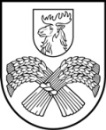 LATVIJAS REPUBLIKAJELGAVAS NOVADA PAŠVALDĪBAReģ. Nr. 90009118031, Pasta iela 37, Jelgava, LV-3001, LatvijaJELGAVAS NOVADA NEKLĀTIENES VIDUSSKOLAReģ. Nr. Izglītības iestāžu reģistrā 4515900863, NMR kods: 90009250525, Pasta iela 37, Jelgava, LV-3001, Latvija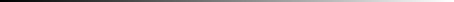 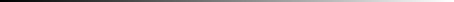 Tālrunis: 63084021, : 63022235, e-pasts: nvsk@jelgavasnovads.lv; www.nvsk.lvIEKŠĒJAIS NORMATĪVAIS AKTS Nr. 4.2.4.APSTIPRINĀTSJelgavas novada Neklātienes vidusskolas direktore I.SĒRMŪKSLEJelgavā, 2017.gada 7. februārīKĀRTĪBA, KĀDĀ PIELĪDZINĀMI IEPRIEKŠ IEGŪTIE MĀCĪBU SASNIEGUMI VISPĀRĒJĀS PAMATIZGLĪTĪBAS UN VISPĀRĒJĀS VIDĒJĀS IZGLĪTĪBAS PROGRAMMĀS                                                Izdoti saskaņā ar  MK noteikumu Nr.591 ”Kārtība, kādā izglītojamie tiek uzņemti vispārējās izglītības programmās, speciālajās izglītības iestādēs  un speciālajās pirmsskolas izglītības grupās un atskaitīti no tām, kā arī pārcelti uz nākamo klasi” no 13.10.2015. 10.punktu.Grozījumi: Jelgavas novada Neklātienes vidusskolas 2017. gada 14.marta rīkojums  Nr.1-9/11-oGrozījumi: Jelgavas novada Neklātienes vidusskolas 2021. gada 13.augusta Uzņemšanas komisijas sanāksmes protokola Nr. 1 lēmums Nr.1 1.VISPĀRĪGIE NOTEIKUMIJelgavas novada Neklātienes vidusskolas (turpmāk tekstā – SKOLA) izstrādātais iekšējais normatīvais akts “Kārtība, kādā pielīdzināmi iepriekš iegūtie mācību sasniegumi vispārējās pamatizglītības un vispārējās vidējās izglītības programmās’’ paredzēts, lai nodrošinātu SKOLAS vienotu pieeju izglītojamo iepriekšējā izglītības iestādē iegūto mācību sasniegumu pielīdzināšanai SKOLAS izglītības programmām.Pielīdzināti tiek vispārējās pamatizglītības, vispārējās vidējās izglītības un profesionālās izglītības programmu mācību priekšmetu vērtējumi, kuri iegūti pēdējo piecu gadu laikā citā izglītības iestādē.2.UZŅEMŠANAS KOMISIJAIepriekš iegūto mācību sasniegumu pielīdzināšanu veic SKOLAS uzņemšanas komisija.Uzņemšanas komisija tiek noteikta ar direktora rīkojumu 3 cilvēku sastāvā, iekļaujot direktora vietnieku speciālajos jautājumos un darbojas līdz nākošā rīkojuma izdošanai, ja komisijas sastāvs mainās.Uzņemšanas komisija pieņem lēmumus vienojoties vai strīdu gadījumos balsojot.Uzņemšanas komisijas darbības pirms lēmuma pieņemšanas:direktora vietnieks speciālajos jautājumos, pamatojoties uz izglītojamā iepriekšējo izglītību apliecinošiem dokumentiem, aizpilda atbilstošajai programmai izveidotu uzņemšanas komisijas protokolu (turpmāk tekstā – PROTOKOLS), (skat. pielikumus Nr.1-8),pārējie uzņemšanas komisijas locekļi pārbauda aizpildīto PROTOKOLU un paraksta vai rosina veikt labojumus tajā,PROTOKOLS ir sagatavots izglītojamajam, kad to ir parakstījuši visi uzņemšanas komisijas locekļi. (Grozījumi: Jelgavas novada Neklātienes vidusskolas 2017.gada 14.marta rīkojums Nr.1-9/11-o)Direktora vietnieks vispārējos jautājumos sagatavo rīkojumu par izglītojamā uzņemšanu, reģistrē izglītojamo VIIS sistēmā, izveido e-klases žurnālā aili “eksternāta eksāmens” un no PROTOKOLA šajā ailē ievada ierakstus NV.Direktora vietnieks vispārējos jautājumos uzdod pedagoga palīgam reģistrēt izglītojamo MOODLE mācību vidē un pievienot izglītojamā kursam programmas apguvei nepieciešamos mācību priekšmetus.Direktora vietnieks speciālajos jautājumos ieskenē sagatavoto PROTOKOLU un nosūta izglītojamajam uz viņa iestāšanās iesniegumā norādīto  e-pasta adresi.Direktora vietnieks speciālajos jautājumos veic ierakstu izglītojamā personas lietā e-klasē sadaļā “Individuālās sarunas ar vecākiem un skolēniem” par faktu, ka ir izsūtīts protokols un norāda termiņu, līdz kuram izglītojamajam ir jāiegūst vērtējumi eksternāta mācību priekšmetos.3. VĒRTĒJUMU IELIKŠANA PROTOKOLĀJa izglītojamais ir iepriekš mācījies vispārizglītojošā skolā, tad vērtējumi no liecībām tiek ielikti PROTOKOLĀ.Ja izglītojamais iepriekš mācījies profesionālās izglītības mācību iestādē, tad PROTOKOLĀ tiek ierakstīts apgūto stundu skaits mācību priekšmetos un vērtējumi, kas norādīti sekmju izziņā.Ja stundu skaits sekmju izziņā noteiktajā mācību priekšmetā ir lielāks par pusi no semestrī apgūstamā stundu skaita, tad mācību priekšmets par semestri tiek ieskaitīts un PROTOKOLĀ ierakstīts stundu skaits un vērtējums.Ja izglītojamais jau 10. vai 11. klasē ir pabeidzis kursu, saņēmis gala vērtējumu un CE sertifikātu, tad šis mācību priekšmets viņam tiek ieskaitīts.  Uzņemšanas komisija mācību priekšmetu pielīdzināšanu 11. klašu izglītojamajiem iestājoties uz vides, dizaina un tehnoloģiju un uz valodu un uzņēmējdarbības programmām veic pēc apraksta pielikumā Nr. 9.(Grozījumi: Jelgavas novada Neklātienes vidusskolas 2021. gada 13.augusta Uzņemšanas komisijas sanāksmes protokola Nr. 1 lēmums Nr.1 )PROTOKOLĀ mācību priekšmetu ailēs, kurās atbilstoši SKOLAS  izglītības programmām izglītojamais iepriekšējās izglītības iestādēs nav ieguvis vērtējumu, vai ir nepietiekams apgūto stundu skaits, tiek veikts ieraksts NV.Ja izglītojamajam pirmajā mācību semestrī ir bijis nepietiekams vērtējums 3 balles, tad tas tiek ielikts PROTOKOLĀ.PROTOKOLA otrajā daļā tiek ierakstīti mācību priekšmeti, kuri jāapgūst eksternātā (mācību priekšmeti, kuros  nav vērtējuma vai ir nepietiekams vērtējums), uzņemšanas komisijas lēmums par ieskaitīšanu attiecīgā klasē un termiņš, līdz kuram jāiegūst vērtējumi eksternāta mācību priekšmetos.4. EKSTERNĀTA MĀCĪBU PRIEKŠMETU APGŪŠANA4.1. Izglītojamie, kuriem jāapgūst kāds no mācību priekšmetiem, kas norādīti PROTOKOLĀ, tos apgūst un sūta pārbaudes darbus attiecīgā priekšmeta pedagogiem MOODLE mācību vidē norādītajās adresēs  (@tavatalmaciba.lv).4.2. Ja izglītojamais, kurš apgūst neklātienes programmu, dažādu iemeslu dēļ nav gatavs eksternāta darbus kārtot MOODLE mācību vidē, viņš  to dara pie sava priekšmeta pedagoga, veicot visus gada pārbaudes darbus vai rakstot pārbaudes darbu par semestri vai gadu.5. IEGŪTO VĒRTĒJUMU DOKUMENTĒŠANA ŽURNĀLĀ5.1. Kārtējos iesūtītos eksternāta pārbaudes darbus pedagogs dokumentē  izglītojamā e klases personas lietā zem sadaļas “Individuālās sarunas ar vecākiem un skolēniem”, sarunu tēmā ar lielajiem burtiem ierakstot EKSTERNĀTS un sarunu saturā ierakstot vērtējumu vai komentārus par darbu.5.2. Kad visi pārbaudes darbi saņemti, pedagogs vērtējumu par kursu  paziņo  direktora vietniekam vispārējos jautājumos.5.3. Direktora vietnieks vispārējos jautājumos e-klases žurnālā  ailē “eksternāta eksāmeni” apzīmējuma NV vietā ieraksta saņemto vērtējumu.5.4. Gadījumos, ja izglītojamajam ir vērtējums mācību priekšmeta vienā semestrī, tad direktora vietniece speciālajos jautājumos ieraksta e-klasē eksternāta ailē pie stundas tēmas izglītojamā vērtējumu un norāda, kurā no semestriem jākārto eksternāts.Pielikums nr. 1 uz divām lapām.                                                                                                                                                                    iekšējam  normatīvajam aktam  Nr. 4.2.4.no 2017.gada 7.februāra                                                                          UZŅEMŠANAS KOMISIJAS SĒDES PROTOKOLS Nr._____no _____________________Iepriekš iegūto mācību sasniegumu pielīdzināšana Jelgavas novada Neklātienes vidusskolā vispārējās vidējās izglītības valodu un uzņēmējdarbības programmai programmas kods 31011014 (tālmācība)									         programmas kods 31011013 (neklātiene)  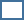  (Izglītojamā vārds, uzvārds)									Pamats: (dokuments, kuru izmantoja salīdzināšanai)Eksternātā jānokārto: par 10.klasi __________________________________________________________________________________Uzņemšanas komisijas lēmums:   Uzņemt __. klasē, nokārtot eksternātā mācību parādus līdz 				 .														(datums)																	(datums)    										Komisijas priekšsēdētāja:																				(paraksts, atšifrējums un datums)Komisijas locekle: 																				(paraksts, atšifrējums un datums)                                                                                                          Komisijas locekle: 																				(paraksts, atšifrējums un datums)1. Rīkojums par uzņemšanu  □2. Reģistrēšana VIIS sistēmā  □3. Reģistrēšana e-klasē  □4. Reģistrēšana MOODL sistēmā  □      5. Uzņemšanas komisijas lēmums kopija ielikta personas lietā un veikts ieraksts e-klases žurnālā, kā arī nosūtīts uz e-pastu:	5.1. klases audzinātājam □	5.2. izglītojamajam □Komisijas priekšsēdētāja:__________________________														      (paraksts, atšifrējums un datums) Pielikums nr. 2 uz divām lapām.                                                                                                                                                                      Iekšējam  normatīvajam aktam  Nr. 4.2.4. no 2017.gada 7.februāra                                                                          UZŅEMŠANAS KOMISIJAS SĒDES PROTOKOLS Nr.__________ no ________Iepriekš iegūto mācību sasniegumu pielīdzināšana Jelgavas novada Neklātienes vidusskolā vispārējās vidējās izglītības vides, dizaina un tehnoloģiju programmai (programmas kods 31011014 tālmācība 									      programmas kods 31011013 neklātiene  (Izglītojamā vārds, uzvārds)									Pamats: (dokuments, kuru izmantoja salīdzināšanai)Eksternātā jānokārto: par 10.klasi __________________________________________________________________________________Uzņemšanas komisijas lēmums:   Uzņemt __. klasē, nokārtot eksternātā mācību parādus līdz 				 .														(datums)    										Komisijas priekšsēdētāja:																				(paraksts, atšifrējums un datums)Komisijas locekle: 																				(paraksts, atšifrējums un datums)                                                                                                          Komisijas locekle: 																				(paraksts, atšifrējums un datums)1. Rīkojums par uzņemšanu  □2. Reģistrēšana VIIS sistēmā  □3. Reģistrēšana e-klasē  □4. Reģistrēšana MOODL sistēmā  □      5. Uzņemšanas komisijas lēmums kopija ielikta personas lietā un veikts ieraksts e-klases žurnālā, kā arī nosūtīts uz e-pastu:	5.1. klases audzinātājam □	5.2. izglītojamajam □Komisijas priekšsēdētāja:__________________________														      (paraksts, atšifrējums un datums)	Pielikums nr. 3 uz divām lapām.                                                                                                                                                                    Iekšējam  normatīvajam aktam  Nr. 4.2.4.no 2017.gada 7.februāra                                                                          UZŅEMŠANAS KOMISIJAS SĒDES PROTOKOLS Nr._____no _____________________Iepriekš iegūto mācību sasniegumu pielīdzināšana Jelgavas novada Neklātienes vidusskolā vispārējās vidējās izglītības valodu un uzņēmējdarbības programmai programmas kods 31011014 (tālmācība)									         programmas kods 31011013 (neklātiene)   (Izglītojamā vārds, uzvārds)									Pamats: (dokuments, kuru izmantoja salīdzināšanai)Eksternātā jānokārto: par 10.klasi __________________________________________________________________________________Uzņemšanas komisijas lēmums:   Uzņemt __. klasē, nokārtot eksternātā mācību parādus līdz 				 .														(datums)    										Komisijas priekšsēdētāja:																				(paraksts, atšifrējums un datums)Komisijas locekle: 																				(paraksts, atšifrējums un datums)                                                                                                          Komisijas locekle: 																				(paraksts, atšifrējums un datums)1. Rīkojums par uzņemšanu  □2. Reģistrēšana VIIS sistēmā  □3. Reģistrēšana e-klasē  □4. Reģistrēšana MOODL sistēmā  □      5. Uzņemšanas komisijas lēmums kopija ielikta personas lietā un veikts ieraksts e-klases žurnālā, kā arī nosūtīts uz e-pastu:	5.1. klases audzinātājam □	5.2. izglītojamajam □Komisijas priekšsēdētāja:__________________________														      (paraksts, atšifrējums un datums) Pielikums nr. 4 uz divām lapām.                                                                                                                                                                      Iekšējam  normatīvajam aktam  Nr. 4.2.4. no 2017.gada 7.februāra                                                                          UZŅEMŠANAS KOMISIJAS SĒDES PROTOKOLS Nr.__________ no ________	Iepriekš iegūto mācību sasniegumu pielīdzināšana Jelgavas novada Neklātienes vidusskolā 	vispārējās vidējās izglītības vides, dizaina un tehnoloģiju programmai (programmas kods 31011014 tālmācība 									      programmas kods 31011013 neklātiene  (Izglītojamā vārds, uzvārds)									Pamats: (dokuments, kuru izmantoja salīdzināšanai)Eksternātā jānokārto: par 10.klasi __________________________________________________________________________________Uzņemšanas komisijas lēmums:   Uzņemt __. klasē, nokārtot eksternātā mācību parādus līdz 				 .														(datums)    										Komisijas priekšsēdētāja:																				(paraksts, atšifrējums un datums)Komisijas locekle: 																				(paraksts, atšifrējums un datums)                                                                                                          Komisijas locekle: 																				(paraksts, atšifrējums un datums)1. Rīkojums par uzņemšanu  □2. Reģistrēšana VIIS sistēmā  □3. Reģistrēšana e-klasē  □4. Reģistrēšana MOODL sistēmā  □      5. Uzņemšanas komisijas lēmums kopija ielikta personas lietā un veikts ieraksts e-klases žurnālā, kā arī nosūtīts uz e-pastu:	5.1. klases audzinātājam □	5.2. izglītojamajam □Komisijas priekšsēdētāja:__________________________														      (paraksts, atšifrējums un datums)Pielikums nr. 5 uz divām lapām.Iekšējam  normatīvajam aktam  Nr. 4.2.4. no 2017.gada 7.februāraUZŅEMŠANAS KOMISIJAS SĒDES PROTOKOLS Nr.__________ no ___Iepriekš iegūto mācību sasniegumu pielīdzināšana Jelgavas novada Neklātienes vidusskolā vispārējās izglītības humanitārā un sociālā virziena programmai (programmas kods 31012014)Izglītojamā vārds, uzvārds)									Pamats: (dokuments, kuru izmantoja salīdzināšanai)Eksternātā jānokārto: par 10.klasi __________________________________________________________________________________		               par 11.klasi __________________________________________________________________________________           			   par 12.klasi __________________________________________________________________________________Uzņemšanas komisijas lēmums:   Uzņemt __. klasē, nokārtot eksternātā mācību parādus līdz 				 .														(datums)    										Komisijas priekšsēdētāja:																				(paraksts, atšifrējums un datums)Komisijas locekle: 																				(paraksts, atšifrējums un datums)                                                                                                          Komisijas locekle: 																				(paraksts, atšifrējums un datums)1. Rīkojums par uzņemšanu  □2. Reģistrēšana VIIS sistēmā  □3. Reģistrēšana e-klasē  □4. Reģistrēšana MOODL sistēmā  □      5. Uzņemšanas komisijas lēmums kopija ielikta personas lietā un veikts ieraksts e-klases žurnālā, kā arī nosūtīts uz e-pastu:	5.1. klases audzinātājam □	5.2. izglītojamajam □Komisijas priekšsēdētāja:__________________________														      (paraksts, atšifrējums un datums) Pielikums nr. 6 uz divām lapām.                                                                                                                                                                       Iekšējam  normatīvajam aktam  Nr. 4.2.4. no 2017.gada 7.februāra                                                                          UZŅEMŠANAS KOMISIJAS SĒDES PROTOKOLS Nr.__________ no ________Iepriekš iegūto mācību sasniegumu pielīdzināšana Jelgavas novada Neklātienes vidusskolā vispārējās vidējās izglītības vispārizglītojošā virziena programmai (programmas kods 31011013)  Izglītojamā vārds, uzvārds)									Pamats: (dokuments, kuru izmantoja salīdzināšanai)Eksternātā jānokārto: par 10.klasi __________________________________________________________________________________		               par 11.klasi __________________________________________________________________________________           			   par 12.klasi __________________________________________________________________________________Uzņemšanas komisijas lēmums:   Uzņemt __. klasē, nokārtot eksternātā mācību parādus līdz 				 .														(datums)    										Komisijas priekšsēdētāja:																				(paraksts, atšifrējums un datums)Komisijas locekle: 																				(paraksts, atšifrējums un datums)                                                                                                          Komisijas locekle: 																				(paraksts, atšifrējums un datums)      1.Rīkojums par uzņemšanu  □2.Reģistrēšana VIIS sistēmā  □3.Reģistrēšana e-klasē  □4. Reģistrēšana MOODL sistēmā  □      5. Uzņemšanas komisijas lēmums kopija ielikta personas lietā un veikts ieraksts e-klases žurnālā, kā arī nosūtīts uz e-pastu:	5.1. klases audzinātājam □	5.2. izglītojamajam □Komisijas priekšsēdētāja:__________________________														      (paraksts, atšifrējums un datums) Pielikums nr. 7 uz divām lapām.Iekšējam  normatīvajam aktam  Nr. 4.2.4.no 2017.gada 7.februāraUZŅEMŠANAS KOMISIJAS SĒDES PROTOKOLS Nr.__________ no ________Iepriekš iegūto mācību sasniegumu pielīdzināšana Jelgavas novada Neklātienes vidusskolā vispārējās vidējās izglītības vispārizglītojošā virziena programmai (programmas kods 31011014)       Izglītojamā vārds, uzvārds)									Pamats: (dokuments, kuru izmantoja salīdzināšanai) Eksternātā jānokārto: par 10.klasi __________________________________________________________________________________		               par 11.klasi __________________________________________________________________________________           			   par 12.klasi __________________________________________________________________________________Uzņemšanas komisijas lēmums:   Uzņemt __. klasē, nokārtot eksternātā mācību parādus līdz 				 .														(datums)    										Komisijas priekšsēdētāja:																				(paraksts, atšifrējums un datums)Komisijas locekle: 																				(paraksts, atšifrējums un datums)                                                                                                          Komisijas locekle: 																				(paraksts, atšifrējums un datums)Rīkojums par uzņemšanu  □ Reģistrēšana VIIS sistēmā  □ Reģistrēšana e-klasē  □ Reģistrēšana MOODL sistēmā  □      5. Uzņemšanas komisijas lēmums kopija ielikta personas lietā un veikts ieraksts e-klases žurnālā, kā arī nosūtīts uz e-pastu:	5.1. klases audzinātājam □	5.2. izglītojamajam □Komisijas priekšsēdētāja:__________________________														      (paraksts, atšifrējums un datums) PIELIKUMS Nr. 8 uz divām lapām.Iekšējam  normatīvajam aktam  Nr. 4.2.4.no 2017.gada 7.februāraUZŅEMŠANAS KOMISIJAS SĒDES PROTOKOLS Nr.__________ no ________Iepriekš iegūto mācību sasniegumu pielīdzināšana Jelgavas novada Neklātienes vidusskolā                                                                        pamatizglītības programmai (programmas kods 21011113, 21011114)      (Izglītojamā vārds, uzvārds)									Pamats: (dokuments, kuru izmantoja salīdzināšanai) Eksternātā jānokārto: ___________________________________________________________________________Uzņemšanas komisijas lēmums:   Uzņemt __. klasē, nokārtot eksternātā mācību parādus līdz 				 .														(datums)    										Komisijas priekšsēdētāja:																				(paraksts, atšifrējums un datums)Komisijas locekle: 																				(paraksts, atšifrējums un datums)                                                                                                          Komisijas locekle: 																				(paraksts, atšifrējums un datums) Rīkojums par uzņemšanu  □ Reģistrēšana VIIS sistēmā  □ Reģistrēšana e-klasē  □ Reģistrēšana MOODL sistēmā  □      5. Uzņemšanas komisijas lēmums kopija ielikta personas lietā un veikts ieraksts e-klases žurnālā, kā arī nosūtīts uz e-pastu:	5.1. klases audzinātājam □	5.2. izglītojamajam □Komisijas priekšsēdētāja:__________________________														      (paraksts, atšifrējums un datums)Pielikums Nr. 9 uz vienas lapasiekšējam normatīvajam aktam Nr. 4.2.4.no 2017.gada 7.februāra	Mācību priekšmetu pielīdzināšana 11.klašu izglītojamajiem iestājoties uz vides, dizaina un tehnoloģiju un uz valodu un uzņēmējdarbības programmām.Tiek pielīdzināti un pārlikti vērtējumi tikai par 10.klasi minētajos mācību priekšmetos:Angļu valodāBioloģijāFizikāĶīmijāĢeogrāfijāLatviešu valodāLiteratūrāMatemātikāDizains un tehnoloģijas NETIEK pielīdzināts nevienam no iepriekš apgūtajiem mācību priekšmetiem un tiek atzīmēts ar NVJaunie mācību priekšmeti tiek pielīdzināti sekojošiem iepriekšejiem mācību priekšmetiem:		Dokuments atrodas elektroniskā veidā NVSK diskā: NORMATIVIE DOKUMENTI/kartiba eksternati/kartiba,kada pielidzinami ieprieks iegutie macibu sasniegumi_2021N.p.k.Mācību priekšmets10.kl. stundu skaits pēc plānaApgūto stundu skaitsApgūto stundu skaitsApgūto stundu skaitsApgūto stundu skaitsGada vērtējums11. kl. stundu skaits pēc plānaApgūto stundu skaitsApgūto stundu skaitsApgūto stundu skaitsApgūto stundu skaitsGada vērtējums12. kl. stundu skaits pēc  plānaApgūto stundu skaitsApgūto stundu skaitsApgūto stundu skaitsApgūto stundu skaitsGada vērtējumsCE vai Valsts pārbaudījumu vērtējumi N.p.k.Mācību priekšmets10.kl. stundu skaits pēc plānaApgūto stundu skaitsApgūto stundu skaitsApgūto stundu skaitsApgūto stundu skaitsGada vērtējums11. kl. stundu skaits pēc plānaApgūto stundu skaitsApgūto stundu skaitsApgūto stundu skaitsApgūto stundu skaitsGada vērtējums12. kl. stundu skaits pēc  plānaApgūto stundu skaitsApgūto stundu skaitsApgūto stundu skaitsApgūto stundu skaitsGada vērtējumsCE vai Valsts pārbaudījumu vērtējumi N.p.k.Mācību priekšmets10.kl. stundu skaits pēc plānaApgūto stundu skaitsApgūto stundu skaitsApgūto stundu skaitsApgūto stundu skaitsGada vērtējums11. kl. stundu skaits pēc plānaApgūto stundu skaitsApgūto stundu skaitsApgūto stundu skaitsApgūto stundu skaitsGada vērtējums12. kl. stundu skaits pēc  plānaApgūto stundu skaitsApgūto stundu skaitsApgūto stundu skaitsApgūto stundu skaitsGada vērtējumsCE vai Valsts pārbaudījumu vērtējumi N.p.k.Mācību priekšmets10.kl. stundu skaits pēc plāna1.sem.1.sem.2. sem.2. sem.Gada vērtējums11. kl. stundu skaits pēc plāna1.sem.1.sem.2. sem.2. sem.Gada vērtējums12. kl. stundu skaits pēc  plāna1.sem.1.sem.2. sem.2. sem.Gada vērtējumsCE vai Valsts pārbaudījumu vērtējumi N.p.k.Mācību priekšmets10.kl. stundu skaits pēc plānaSt. Vērt. St.Vērt.Gada vērtējums11. kl. stundu skaits pēc plānaSt.Vērt.St.Vērt.Gada vērtējums12. kl. stundu skaits pēc  plānaSt.Vērt.  St.Vērt.Gada vērtējumsCE vai Valsts pārbaudījumu vērtējumi 1.Angļu valoda 70702.Angļu valoda II1053.Dabaszinības7070704.Dizains un tehnoloģijas70355.Dizains un tehnoloģijas II1056.Kultūras un mākslas pamati357.Kultūras un mākslas (mūzika)70358.Latviešu valoda70709.Latviešu valoda un literatūra II10510.Literatūra707011.Matemātika10514014012.Projekta darbs3513.Sociālās zinības un vēsture707014.Sports un veselība3515.2.svešvaloda35353516. Uzņēmējdarbības pamati353517.Vēsture II105N.p.k.Mācību priekšmets10.kl. stundu skaits pēc plānaApgūto stundu skaitsApgūto stundu skaitsApgūto stundu skaitsApgūto stundu skaitsGada vērtējums11. kl. stundu skaits pēc plānaApgūto stundu skaitsApgūto stundu skaitsApgūto stundu skaitsApgūto stundu skaitsGada vērtējums12. kl. stundu skaits pēc  plānaApgūto stundu skaitsApgūto stundu skaitsApgūto stundu skaitsApgūto stundu skaitsGada vērtējumsCE vai Valsts pārbaudījumu vērtējumi N.p.k.Mācību priekšmets10.kl. stundu skaits pēc plānaApgūto stundu skaitsApgūto stundu skaitsApgūto stundu skaitsApgūto stundu skaitsGada vērtējums11. kl. stundu skaits pēc plānaApgūto stundu skaitsApgūto stundu skaitsApgūto stundu skaitsApgūto stundu skaitsGada vērtējums12. kl. stundu skaits pēc  plānaApgūto stundu skaitsApgūto stundu skaitsApgūto stundu skaitsApgūto stundu skaitsGada vērtējumsCE vai Valsts pārbaudījumu vērtējumi N.p.k.Mācību priekšmets10.kl. stundu skaits pēc plānaApgūto stundu skaitsApgūto stundu skaitsApgūto stundu skaitsApgūto stundu skaitsGada vērtējums11. kl. stundu skaits pēc plānaApgūto stundu skaitsApgūto stundu skaitsApgūto stundu skaitsApgūto stundu skaitsGada vērtējums12. kl. stundu skaits pēc  plānaApgūto stundu skaitsApgūto stundu skaitsApgūto stundu skaitsApgūto stundu skaitsGada vērtējumsCE vai Valsts pārbaudījumu vērtējumi N.p.k.Mācību priekšmets10.kl. stundu skaits pēc plāna1.sem.1.sem.2. sem.2. sem.Gada vērtējums11. kl. stundu skaits pēc plāna1.sem.1.sem.2. sem.2. sem.Gada vērtējums12. kl. stundu skaits pēc  plāna1.sem.1.sem.2. sem.2. sem.Gada vērtējumsCE vai Valsts pārbaudījumu vērtējumi N.p.k.Mācību priekšmets10.kl. stundu skaits pēc plānaSt. Vērt. St.Vērt.Gada vērtējums11. kl. stundu skaits pēc plānaSt. Vērt. St. Vērt.Gada vērtējums12. kl. stundu skaits pēc  plānaSt.Vērt.  St.Vērt.Gada vērtējumsCE vai Valsts pārbaudījumu vērtējumi 1.Angļu valoda70702.Angļu valoda II1053.Bioloģija70704.Dizains un tehnoloģijas70355.Dizains un tehnoloģijas II1056.Fizika7070357.Ģeogrāfija1508.Ģeogrāfija II1059.Kultūras un mākslas pamati3510.Ķīmija707011.Latviešu valoda707012.Latviešu valoda un literatūra II10513.Literatūra707014.Matemātika10510514015.Otrā svešvaloda35353516.Projekta darbs3517.Sports un veselība3518.Vēsture un sociālās zinības357035N.p.k.Mācību priekšmets10.kl. stundu skaits pēc plānaApgūto stundu skaitsApgūto stundu skaitsApgūto stundu skaitsApgūto stundu skaitsGada vērtējums11. kl. stundu skaits pēc plānaApgūto stundu skaitsApgūto stundu skaitsApgūto stundu skaitsApgūto stundu skaitsGada vērtējums12. kl. stundu skaits pēc  plānaApgūto stundu skaitsApgūto stundu skaitsApgūto stundu skaitsApgūto stundu skaitsGada vērtējumsCE vai Valsts pārbaudījumu vērtējumi N.p.k.Mācību priekšmets10.kl. stundu skaits pēc plānaApgūto stundu skaitsApgūto stundu skaitsApgūto stundu skaitsApgūto stundu skaitsGada vērtējums11. kl. stundu skaits pēc plānaApgūto stundu skaitsApgūto stundu skaitsApgūto stundu skaitsApgūto stundu skaitsGada vērtējums12. kl. stundu skaits pēc  plānaApgūto stundu skaitsApgūto stundu skaitsApgūto stundu skaitsApgūto stundu skaitsGada vērtējumsCE vai Valsts pārbaudījumu vērtējumi N.p.k.Mācību priekšmets10.kl. stundu skaits pēc plānaApgūto stundu skaitsApgūto stundu skaitsApgūto stundu skaitsApgūto stundu skaitsGada vērtējums11. kl. stundu skaits pēc plānaApgūto stundu skaitsApgūto stundu skaitsApgūto stundu skaitsApgūto stundu skaitsGada vērtējums12. kl. stundu skaits pēc  plānaApgūto stundu skaitsApgūto stundu skaitsApgūto stundu skaitsApgūto stundu skaitsGada vērtējumsCE vai Valsts pārbaudījumu vērtējumi N.p.k.Mācību priekšmets10.kl. stundu skaits pēc plāna1.sem.1.sem.2. sem.2. sem.Gada vērtējums11. kl. stundu skaits pēc plāna1.sem.1.sem.2. sem.2. sem.Gada vērtējums12. kl. stundu skaits pēc  plāna1.sem.1.sem.2. sem.2. sem.Gada vērtējumsCE vai Valsts pārbaudījumu vērtējumi N.p.k.Mācību priekšmets10.kl. stundu skaits pēc plānaSt. Vērt. St.Vērt.Gada vērtējums11. kl. stundu skaits pēc plānaSt.Vērt.St.Vērt.Gada vērtējums12. kl. stundu skaits pēc  plānaSt.Vērt.  St.Vērt.Gada vērtējumsCE vai Valsts pārbaudījumu vērtējumi 1.Angļu valoda 70702.Angļu valoda II1053.Dabaszinības7070704.Dizains un tehnoloģijas70355.Dizains un tehnoloģijas II1056.Kultūras un mākslas pamati357.Kultūras un mākslas (mūzika)70358.Latviešu valoda70709.Latviešu valoda un literatūra II10510.Literatūra707011.Matemātika10514014012.Projekta darbs3513.Sociālās zinības un vēsture707014.Sports un veselība3515.2.svešvaloda35353516. Uzņēmējdarbības pamati353517.Vēsture II105N.p.k.Mācību priekšmets10.kl. stundu skaits pēc plānaApgūto stundu skaitsApgūto stundu skaitsApgūto stundu skaitsApgūto stundu skaitsGada vērtējums11. kl. stundu skaits pēc plānaApgūto stundu skaitsApgūto stundu skaitsApgūto stundu skaitsApgūto stundu skaitsGada vērtējums12. kl. stundu skaits pēc  plānaApgūto stundu skaitsApgūto stundu skaitsApgūto stundu skaitsApgūto stundu skaitsGada vērtējumsCE vai Valsts pārbaudījumu vērtējumi N.p.k.Mācību priekšmets10.kl. stundu skaits pēc plānaApgūto stundu skaitsApgūto stundu skaitsApgūto stundu skaitsApgūto stundu skaitsGada vērtējums11. kl. stundu skaits pēc plānaApgūto stundu skaitsApgūto stundu skaitsApgūto stundu skaitsApgūto stundu skaitsGada vērtējums12. kl. stundu skaits pēc  plānaApgūto stundu skaitsApgūto stundu skaitsApgūto stundu skaitsApgūto stundu skaitsGada vērtējumsCE vai Valsts pārbaudījumu vērtējumi N.p.k.Mācību priekšmets10.kl. stundu skaits pēc plānaApgūto stundu skaitsApgūto stundu skaitsApgūto stundu skaitsApgūto stundu skaitsGada vērtējums11. kl. stundu skaits pēc plānaApgūto stundu skaitsApgūto stundu skaitsApgūto stundu skaitsApgūto stundu skaitsGada vērtējums12. kl. stundu skaits pēc  plānaApgūto stundu skaitsApgūto stundu skaitsApgūto stundu skaitsApgūto stundu skaitsGada vērtējumsCE vai Valsts pārbaudījumu vērtējumi N.p.k.Mācību priekšmets10.kl. stundu skaits pēc plāna1.sem.1.sem.2. sem.2. sem.Gada vērtējums11. kl. stundu skaits pēc plāna1.sem.1.sem.2. sem.2. sem.Gada vērtējums12. kl. stundu skaits pēc  plāna1.sem.1.sem.2. sem.2. sem.Gada vērtējumsCE vai Valsts pārbaudījumu vērtējumi N.p.k.Mācību priekšmets10.kl. stundu skaits pēc plānaSt. Vērt. St.Vērt.Gada vērtējums11. kl. stundu skaits pēc plānaSt. Vērt. St. Vērt.Gada vērtējums12. kl. stundu skaits pēc  plānaSt.Vērt.  St.Vērt.Gada vērtējumsCE vai Valsts pārbaudījumu vērtējumi 1.Angļu valoda70702.Angļu valoda II1053.Bioloģija70704.Dizains un tehnoloģijas70355.Dizains un tehnoloģijas II1056.Fizika7070357.Ģeogrāfija1508.Ģeogrāfija II1059.Kultūras un mākslas pamati3510.Ķīmija707011.Latviešu valoda707012.Latviešu valoda un literatūra II10513.Literatūra707014.Matemātika10510514015.Otrā svešvaloda35353516.Projekta darbs3517.Sports un veselība3518.Vēsture un sociālās zinības357035N.p.k.Mācību priekšmets10.kl. stundu skaits pēc plānaApgūto stundu skaitsApgūto stundu skaitsApgūto stundu skaitsApgūto stundu skaitsGada vērtējums11. kl. stundu skaits pēc plānaApgūto stundu skaitsApgūto stundu skaitsApgūto stundu skaitsApgūto stundu skaitsGada vērtējums12. kl. stundu skaits pēc plānaApgūto stundu skaitsApgūto stundu skaitsApgūto stundu skaitsApgūto stundu skaitsGada vērtējumsCE vai Valsts pārbaudījumuvērtējumiN.p.k.Mācību priekšmets10.kl. stundu skaits pēc plānaApgūto stundu skaitsApgūto stundu skaitsApgūto stundu skaitsApgūto stundu skaitsGada vērtējums11. kl. stundu skaits pēc plānaApgūto stundu skaitsApgūto stundu skaitsApgūto stundu skaitsApgūto stundu skaitsGada vērtējums12. kl. stundu skaits pēc plānaApgūto stundu skaitsApgūto stundu skaitsApgūto stundu skaitsApgūto stundu skaitsGada vērtējumsCE vai Valsts pārbaudījumuvērtējumiN.p.k.Mācību priekšmets10.kl. stundu skaits pēc plānaApgūto stundu skaitsApgūto stundu skaitsApgūto stundu skaitsApgūto stundu skaitsGada vērtējums11. kl. stundu skaits pēc plānaApgūto stundu skaitsApgūto stundu skaitsApgūto stundu skaitsApgūto stundu skaitsGada vērtējums12. kl. stundu skaits pēc plānaApgūto stundu skaitsApgūto stundu skaitsApgūto stundu skaitsApgūto stundu skaitsGada vērtējumsCE vai Valsts pārbaudījumuvērtējumiN.p.k.Mācību priekšmets10.kl. stundu skaits pēc plāna1.sem.1.sem.2. sem.2. sem.Gada vērtējums11. kl. stundu skaits pēc plāna1.sem.1.sem.2. sem.2. sem.Gada vērtējums12. kl. stundu skaits pēc plāna1.sem.1.sem.2. sem.2. sem.Gada vērtējumsCE vai Valsts pārbaudījumuvērtējumiN.p.k.Mācību priekšmets10.kl. stundu skaits pēc plānaSt. Vērt. St. Vērt.Gada vērtējums11. kl. stundu skaits pēc plānaSt. Vērt. St. Vērt.Gada vērtējums12. kl. stundu skaits pēc plānaSt.Vērt.  St.Vērt.Gada vērtējumsCE vai Valsts pārbaudījumuvērtējumi1.1.svešvaloda1051051052.Dabas zinības1051051053.Ekonomika704.Ģeogrāfija70705.Informātika70356.Kulturoloģija70707.Latviešu valoda7070708.Latvijas un pas. vēst.7070709.Literatūra70707010.Matemātika14014014011.Mūzika3512.Politika un tiesības 3513.Veselības mācība 3514.Vizuālā māksla 3515.2.svešvaloda 707070N.p.k.Mācību priekšmets10.kl. stundu skaits pēc plānaApgūto stundu skaitsApgūto stundu skaitsApgūto stundu skaitsApgūto stundu skaitsGada vērtējums11. kl. stundu skaits pēc plānaApgūto stundu skaitsApgūto stundu skaitsApgūto stundu skaitsApgūto stundu skaitsGada vērtējums12. kl. stundu skaits pēc  plānaApgūto stundu skaitsApgūto stundu skaitsApgūto stundu skaitsApgūto stundu skaitsGada vērtējumsCE vai Valsts pārbaudījumu vērtējumi N.p.k.Mācību priekšmets10.kl. stundu skaits pēc plānaApgūto stundu skaitsApgūto stundu skaitsApgūto stundu skaitsApgūto stundu skaitsGada vērtējums11. kl. stundu skaits pēc plānaApgūto stundu skaitsApgūto stundu skaitsApgūto stundu skaitsApgūto stundu skaitsGada vērtējums12. kl. stundu skaits pēc  plānaApgūto stundu skaitsApgūto stundu skaitsApgūto stundu skaitsApgūto stundu skaitsGada vērtējumsCE vai Valsts pārbaudījumu vērtējumi N.p.k.Mācību priekšmets10.kl. stundu skaits pēc plānaApgūto stundu skaitsApgūto stundu skaitsApgūto stundu skaitsApgūto stundu skaitsGada vērtējums11. kl. stundu skaits pēc plānaApgūto stundu skaitsApgūto stundu skaitsApgūto stundu skaitsApgūto stundu skaitsGada vērtējums12. kl. stundu skaits pēc  plānaApgūto stundu skaitsApgūto stundu skaitsApgūto stundu skaitsApgūto stundu skaitsGada vērtējumsCE vai Valsts pārbaudījumu vērtējumi N.p.k.Mācību priekšmets10.kl. stundu skaits pēc plāna1.sem.1.sem.2. sem.2. sem.Gada vērtējums11. kl. stundu skaits pēc plāna1.sem.1.sem.2. sem.2. sem.Gada vērtējums12. kl. stundu skaits pēc  plāna1.sem.1.sem.2. sem.2. sem.Gada vērtējumsCE vai Valsts pārbaudījumu vērtējumi N.p.k.Mācību priekšmets10.kl. stundu skaits pēc plānaSt. Vērt. St.Vērt.Gada vērtējums11. kl. stundu skaits pēc plānaSt. Vērt. St. Vērt.Gada vērtējums12. kl. stundu skaits pēc  plānaSt.Vērt.  St.Vērt.Gada vērtējumsCE vai Valsts pārbaudījumu vērtējumi 1.1.svešvaloda3535702.Bioloģija3535353.Ekonomika35354.Fizika3535355.Ģeogrāfija35356.Informātika35357.Kulturoloģija35358.Ķīmija3535359.Latviešu valoda35353510.Latvijas un pas. vēsture35357011.Literatūra35353512.Matemātika70707013.Politika un tiesības3514.Veselības mācība3515.Vizuālā māksla3516.2.svešvaloda353535 N.p.k.Mācību priekšmets10.kl. stundu skaits pēc plānaApgūto stundu skaitsApgūto stundu skaitsApgūto stundu skaitsApgūto stundu skaitsGada vērtējums11. kl. stundu skaits pēc plānaApgūto stundu skaitsApgūto stundu skaitsApgūto stundu skaitsApgūto stundu skaitsGada vērtējums12. kl. stundu skaits pēc plānaApgūto stundu skaitsApgūto stundu skaitsApgūto stundu skaitsApgūto stundu skaitsGada vērtējumsCE vai Valsts pārbaudījumu vērtējumi N.p.k.Mācību priekšmets10.kl. stundu skaits pēc plānaApgūto stundu skaitsApgūto stundu skaitsApgūto stundu skaitsApgūto stundu skaitsGada vērtējums11. kl. stundu skaits pēc plānaApgūto stundu skaitsApgūto stundu skaitsApgūto stundu skaitsApgūto stundu skaitsGada vērtējums12. kl. stundu skaits pēc plānaApgūto stundu skaitsApgūto stundu skaitsApgūto stundu skaitsApgūto stundu skaitsGada vērtējumsCE vai Valsts pārbaudījumu vērtējumi N.p.k.Mācību priekšmets10.kl. stundu skaits pēc plānaApgūto stundu skaitsApgūto stundu skaitsApgūto stundu skaitsApgūto stundu skaitsGada vērtējums11. kl. stundu skaits pēc plānaApgūto stundu skaitsApgūto stundu skaitsApgūto stundu skaitsApgūto stundu skaitsGada vērtējums12. kl. stundu skaits pēc plānaApgūto stundu skaitsApgūto stundu skaitsApgūto stundu skaitsApgūto stundu skaitsGada vērtējumsCE vai Valsts pārbaudījumu vērtējumi N.p.k.Mācību priekšmets10.kl. stundu skaits pēc plāna1.sem.1.sem.2. sem.2. sem.Gada vērtējums11. kl. stundu skaits pēc plāna1.sem.1.sem.2. sem.2. sem.Gada vērtējums12. kl. stundu skaits pēc plāna1.sem.1.sem.2. sem.2. sem.Gada vērtējumsCE vai Valsts pārbaudījumu vērtējumi N.p.k.Mācību priekšmets10.kl. stundu skaits pēc plānaSt. Vērt. St.Vērt.Gada vērtējums11. kl. stundu skaits pēc plānaSt. Vērt. St. Vērt.Gada vērtējums12. kl. stundu skaits pēc plānaSt.Vērt.  St.Vērt.Gada vērtējumsCE vai Valsts pārbaudījumu vērtējumi 1.1.svešvaloda1051051052.Bioloģija7070703.Ekonomika35704.Fizika105105 705.Informātika70356.Kulturoloģija35707.Ķīmija70105708.Latviešu valoda7070709.Latvijas un pas. vēsture70357010.Literatūra70707011.Matemātika14014014012.Veselības mācība3513.Vizuālā māksla35N.p.k.Mācību priekšmetsGada vērtējums 7.kl                                     9.klase                                     9.klase                                     9.klase                                     9.klaseGada vērtējumsNokārtotie Valsts pārbaudes darbiN.p.k.Mācību priekšmetsGada vērtējums 7.kl                                     9.klase                                     9.klase                                     9.klase                                     9.klaseGada vērtējumsNokārtotie Valsts pārbaudes darbiN.p.k.Mācību priekšmetsGada vērtējums 7.kl                                     9.klase                                     9.klase                                     9.klase                                     9.klaseGada vērtējumsNokārtotie Valsts pārbaudes darbiN.p.k.Mācību priekšmetsGada vērtējums 7.kl1.semestra vērtējumi1.semestra vērtējumi2.semestra vērtējumi2.semestra vērtējumiGada vērtējumsNokārtotie Valsts pārbaudes darbi1.1. svešvaloda2.Bioloģija3.Fizika4.Ģeogrāfija5.Informātika6.Ķīmija7.Latviešu valoda8.Latvijas  vēsture9.Literatūra10.Matemātika11.Mājturība un tehnoloģijas12.Mūzika13.Pasaules vēsture14.Sociālās zinības15.Vizuālā māksla16.2. svešvalodaVispārizglītojošā virziena, sociālā un humanitārā virziena programmasVides, dizaina un tehnoloģiju un valodas un uzņēmējdarbības programmasMūzikaKultūras un mākslas pamati (mūzika)KultoroloģijaKultūras pamatiSabiedrība un cilvēka drošībaSociālās zinības un vēstureEkonomikaUzņēmējdarbības pamati